Agensi Model Boesa Management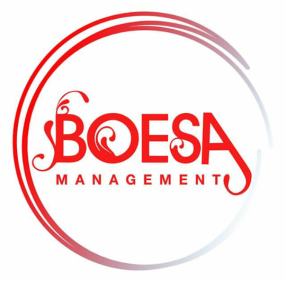 Jl. Mayjen D.I Panjaitan No.70. Babura, Kec. Medan Baru, Kota MedanSumatera Utara, 20152Data Model Fashion Show Tahun 2019NOALTERNATIFTINGGI BADANBERAT BADANBERPENAMPLAN MENARIKMENGUASAI PANGGUNG1.Haris Kurniawa175 cm65 kgMenarikKurang Baik2.Ryan Miranda178 cm60 kgSangat MenarikSangat Baik3.Reza Arianda182 cm60 kgMenarikBaik4.Philip180 cm60 kgMenarikSangat Baik5.Dara Risty170 cm50 kgSangat MenarikBaik6.Putri Afriani170 cm55 kgCukupKurang Baik7.Nadia168 cm49 kgMenarikBaik8.Ariansyah173 cm58 kgSangat MenarikSangat Baik9.Nanda180 cm71 kgSangat MenarikBaik10.Olivia Panggabean174 cm50 kgSangat MenarikBaik11.Meghna Sharma183 cm60 kgSangat MenarikSangat Baik12.Fawaz Rizaka179 cm58 kgMenarikSangat Baik13.Meihani Putri165 cm50 kgCukupBaik14.Niken Wulandari173 cm62 kgKurang MenarikCukup15.Zura Alvira180 cm65 kgMenarikSangat Baik